                                               PLECAK                                   gazetka szkolna            wrzesień/październik 2021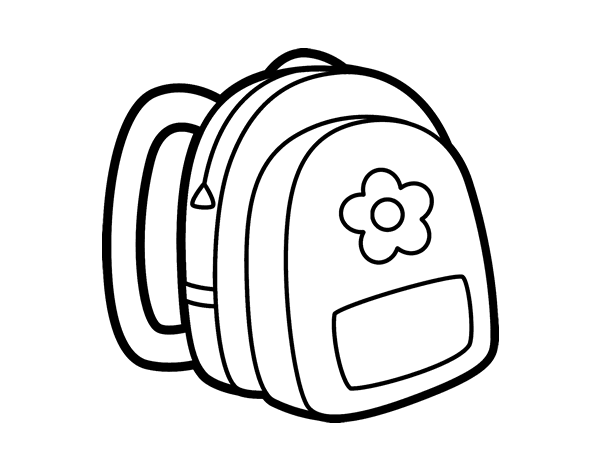 Nowy rok szkolny 2021/20221 września rozpoczęliśmy nowy rok szkolny.Klasa 0 – sala nr 8, wych. pani W. SuliKlasa 1 – sala nr 3, wych. pani M. SłowiakowskaKlasa 2 – sala nr 7, wych. pani I. GierasińskaKlasa 3 – sala nr 4, wych. pani B. ChełmowskaKlasa 4 – sala nr 5, wych. pani M. KubackaKlasa 5 – sala nr 13, wych. pani B. TraczKlasa 6 – sala nr 16, wych. pani A. RadnaKlasa 7a – sala nr 12, wych. pani H. BujakiewiczKlasa 7b – sala nr 17, wych. pan R. ZbierańskiKlasa 8 – sala nr 15, wych. pan T. KasprzakA nad całą szkołą czuwa pani dyrektor B. Bor.1 października klasa I została pasowana na uczniów Szkoły Podstawowej im. Maksymiliana Jackowskiego we Wronczynie. Wszystkim pierwszoklasistom gratulujemy!    NADESZŁA JESIEŃ23.09 zawitała jesień – piękna pora roku, która potrwa do 20 grudnia. Wszystkim przypominamy, że w Polsce występują cztery pory roku:-zima 21.12-20.03-wiosna 21.03-21.06-lato 22.06-22.09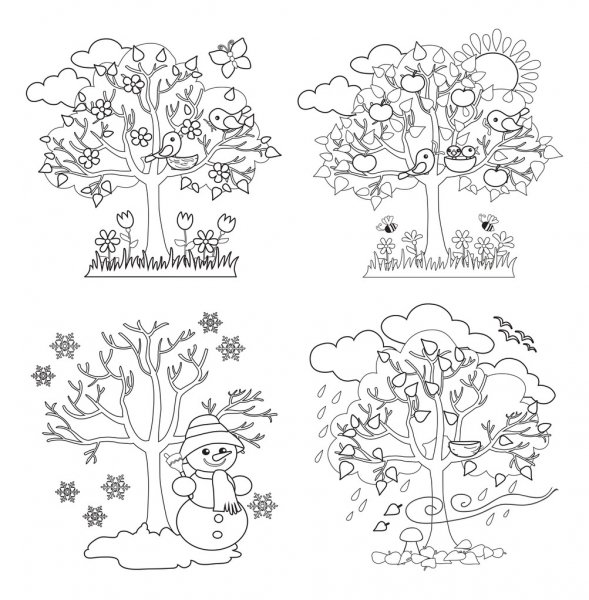  ZASADY EFEKTYWNEGO UCZENIA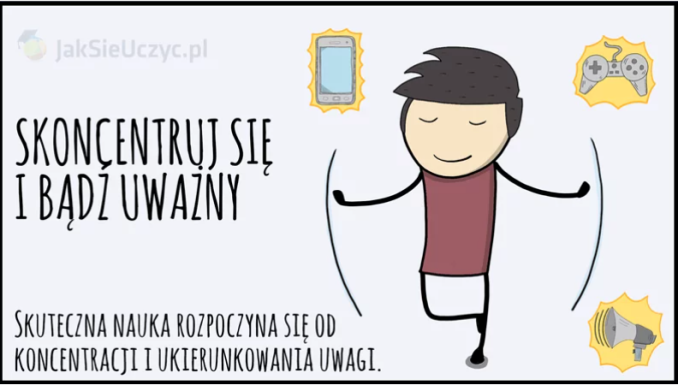 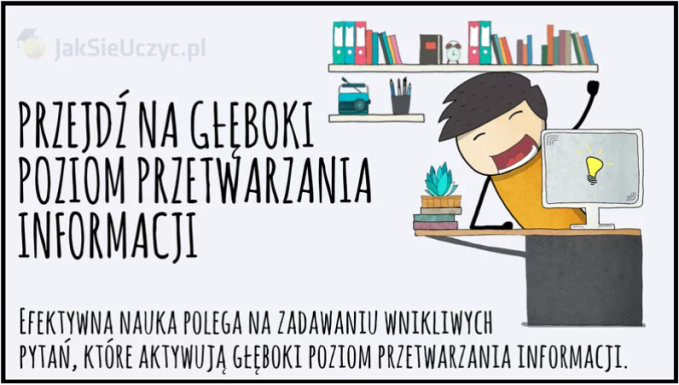 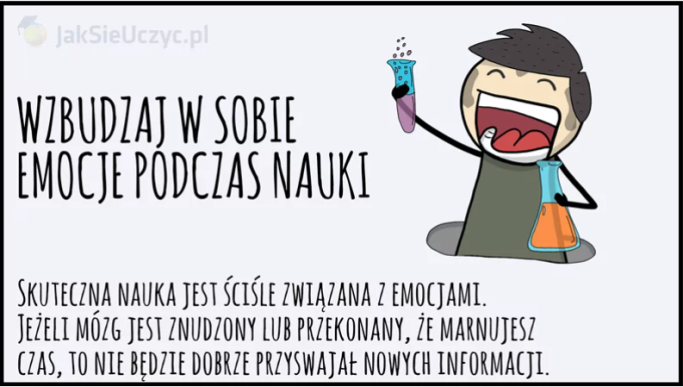 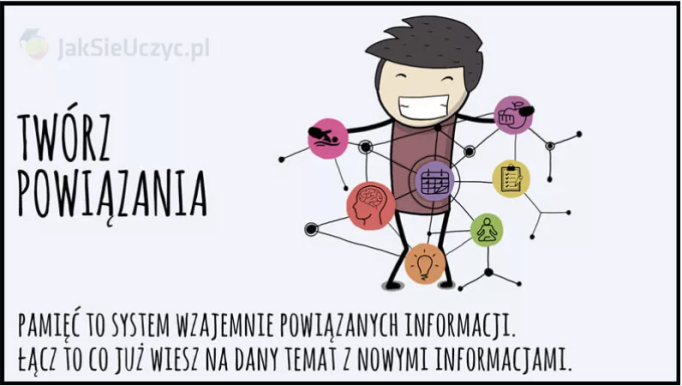 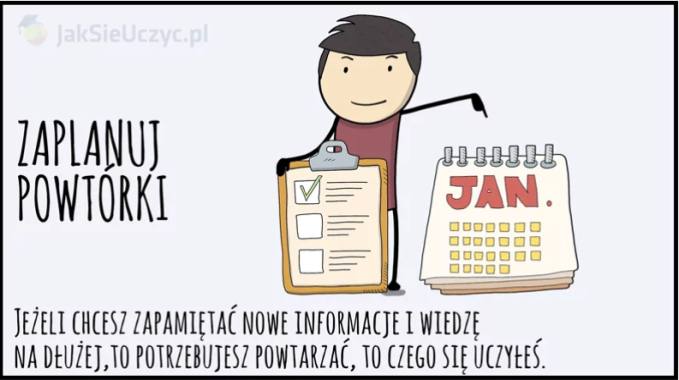 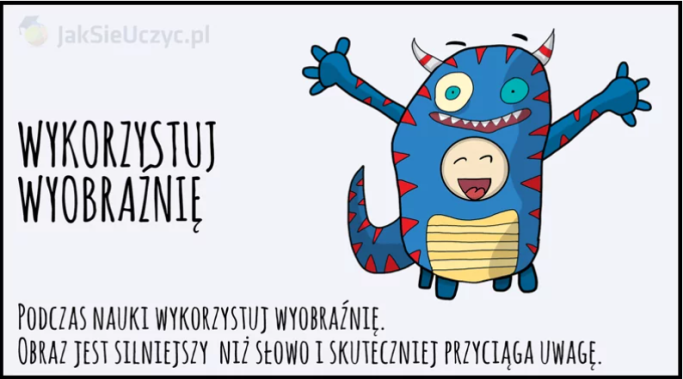 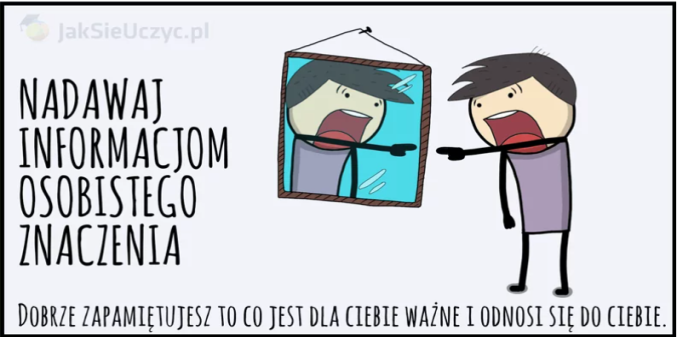 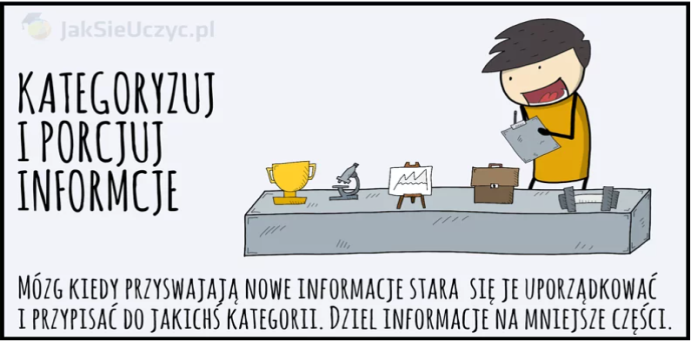 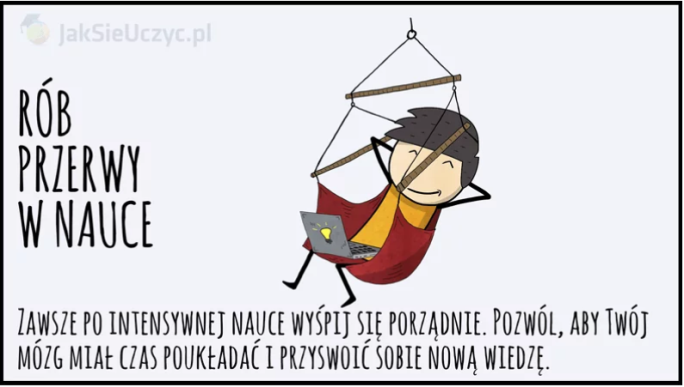 WYCIECZKA DO KRUSZWICY I TORUNIADnia 8.10.2021r. uczniowie klas 4-8 z naszej szkoły odwiedzili województwo kujawsko-pomorskie. Byliśmy na Mysiej Wieży w Kruszwicy i płynęliśmy po jeziorze Gopło. Następnie udaliśmy się do obserwatorium astronomicznego, mieszczącego się w Piwnicach pod Toruniem, by obejrzeć największy w Polsce radioteleskop. Na zakończenie odwiedziliśmy Toruń – miasto rodzinne Mikołaja Kopernika. Pogoda i humory wszystkim dopisały. 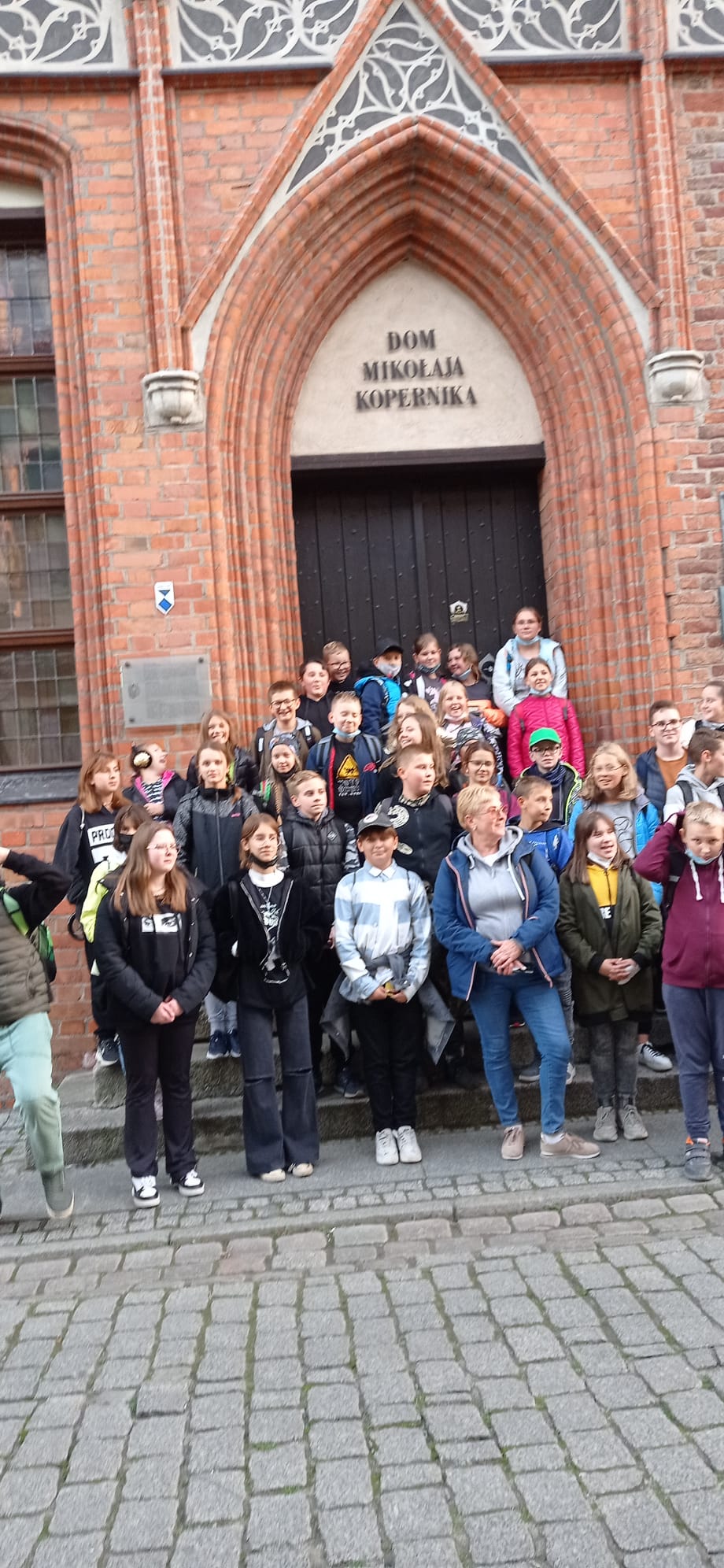 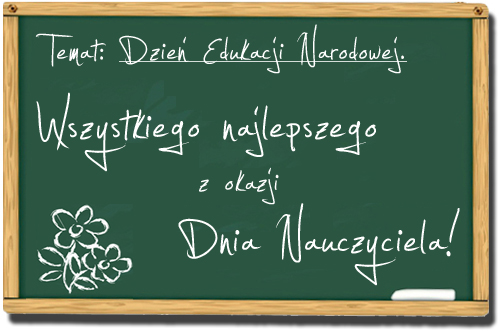 •——————•°•✿•°•——————•Życzy redakcja Plecakaredaktor wydania:Julia Kubacka